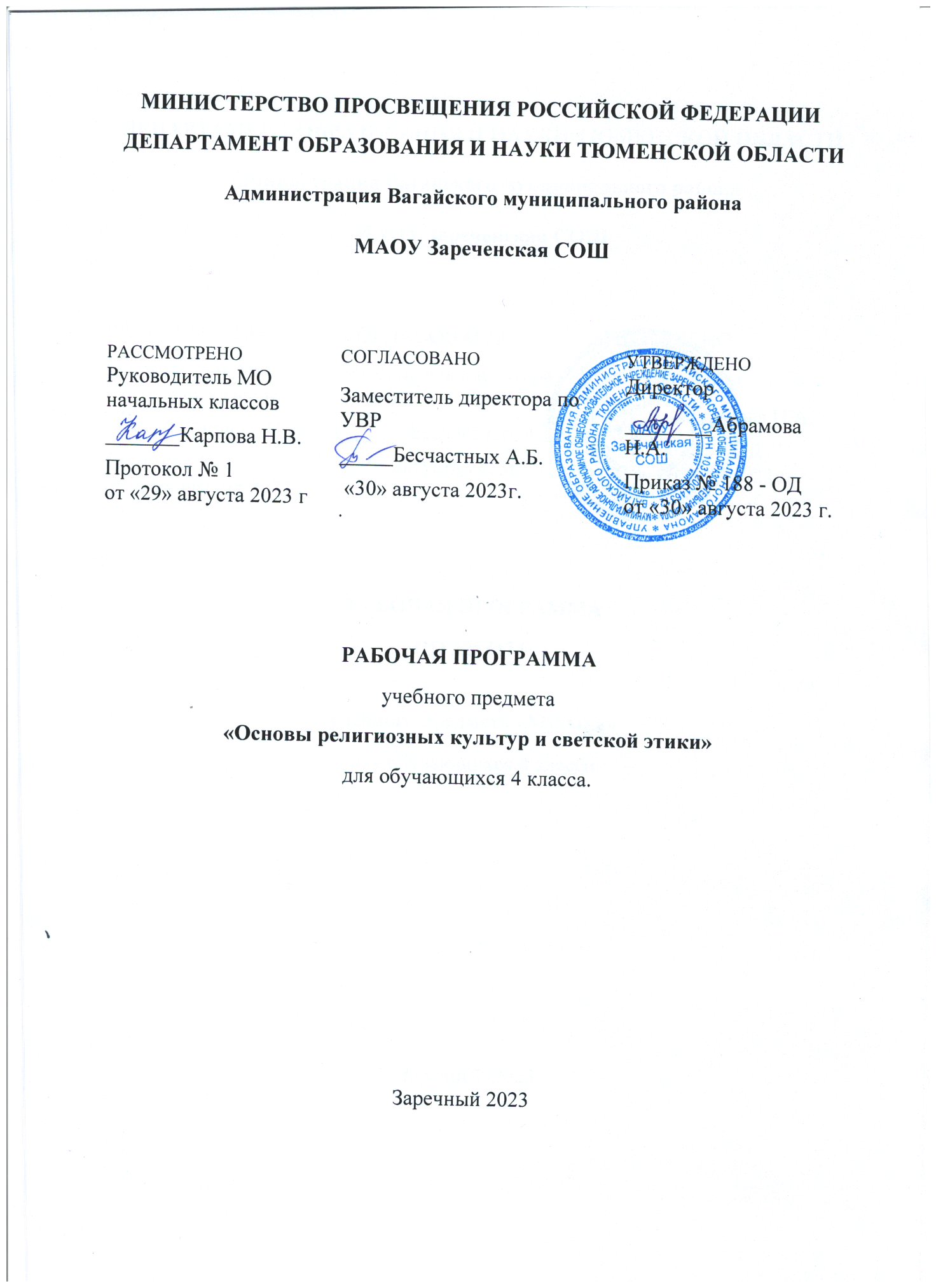 ПОЯСНИТЕЛЬНАЯ ЗАПИСКАПрограмма    учебный    модуль «Основы    мировых    религиозных   культур» 4 класс    разработана    в соответствии с федеральными    государственными   образовательными   стандартами   начального    общего образования, на основе   примерных   программ для общеобразовательных учреждений Данилюка А. Я. «Основы религиозных культур и светской этики» – М., Просвещение, 2010г. Курс введен на основании письма    Министерства    образования    Правительства    Московской    области «О   введении   курса   Основы религиозных   культур и светской этики» от 17. 02. 2012 г.  № 1499-06/07 и в связи с утвержденным распоряжением Правительства РФ от 28. 02.2012 г. № 84-р планом мероприятий по введению с 2012-2013 учебного года  во  всех  субъектах   РФ   комплексного   учебного   курса   для    общеобразовательных     учреждений     «Основы      религиозных      культур      и     светской     этики».            Основным содержанием духовно-нравственного развития, воспитания и социализации являются базовые национальные ценности, хранимые в социально-исторических, культурных, семейных традициях многонационального народа России, передаваемые от поколения к поколению и обеспечивающие успешное развитие страны в современных условиях.Базовые национальные ценности производны от национальной жизни России во всей ее исторической и культурной полноте, этническом многообразии. В сфере национальной жизни можно выделить источники нравственности и человечности, т. е. те области общественных отношений, деятельности и сознания, опора на которые позволяет человеку противостоять разрушительным влияниям и продуктивно развивать свое сознание, жизнь, саму систему общественных отношений.Традиционными источниками нравственности являются многонациональный народ Российской Федерации, гражданское общество, семья, труд, искусство, наука, религия, природа, человечество.Новый курс призван актуализировать в содержании общего образования вопрос совершенствования личности ребёнка на принципах гуманизма в тесной связи с религиозными и общечеловеческими ценностями. Курс должен сыграть важную роль как в расширении образовательного кругозора учащегося, так и в воспитательном процессе формирования порядочного, честного, достойного гражданина.Программа модуля «Основы мировых религиозных культур», реализуемая в рамках курса «Основы религиозных культур и светской этики» носит культурологический характер и имеет сегодня важное значение, так как характер светской школы, определяется ее отношениями с социальным окружением, религиозными объединениями, признанием свободы вероисповедания и мировоззрения участников образовательного процесса.Основные принципы, заложенные в содержании программы, – общность в многообразии, многоединство, поликультурность – отражают культурную, социальную, этническую, религиозную сложность современного мира.Общая   духовная   основа   многонационального   народа    России    формируется    исторически и основывается на ряде факторов: -  общая историческая судьба народов России; - единое пространство современной общественной жизни, включающее развитую систему межличностных отношений, налаженный веками    диалог культур, а также общность социально-политического пространства.Актуальность программы определена тем, что одной из важнейших задач образования в настоящее время является освоение детьми духовных ценностей. Программа «Основы мировых религиозных культур» является одним из модулей комплексного курса «Основы религиозных культур и светской этики».Цель данной программы: создание условий для удовлетворения этнокультурных образовательных потребностей народов граждан полиэтничной России. Для реализации цели необходимо решить следующие задачи:Способствовать формированию у младшего подростка мотиваций к осознанному нравственному поведению, основанному на знании и уважении культурных и религиозных традиций многонационального народа России.Создавать условия для формирования российской гражданской идентичности младшего школьника посредством его приобщения к отечественной культурно-религиозной традиции. Содержательно раскрыть понятие «российские культурно-религиозные   традиции» в пределах отведенного учебного времени с учетом образовательных возможностей младших подростков.Создавать условия для воспитания высоконравственного, творческого, ответственного гражданина России, укорененного в духовных и культурных традициях многонационального народа России.Способствовать развитию способностей у младших школьников к общению в полиэтнической и многоконфессиональной среде на основе взаимного   уважения и диалога во имя общественного   мира  и  согласия.Ключевые идеи программы:Духовно-нравственное развитие и воспитание личности гражданина России.Духовные ценности и нравственные идеалы в жизни человека и общества.Духовные традиции многонационального народа России. Духовное единство народа России и объединяющие нас моральные ценности. Образование как фактор духовно-нравственной консолидации российского общества, его сплочения перед лицом внешних и внутренних вызовов.Новая российская школа как фактор, обеспечивающий социокультурную модернизацию российского общества. Новая «образовательная культура» педагога (обучение через деятельность, компетентностный подход, проектные технологии, развитие исследовательской культуры и самостоятельности и т. д.). Изучение данного курса тесно связано с такими дисциплинами, как история, окружающий мир, краеведение, изобразительное искусство, музыка. В   структуре    изучаемой     программы    выделяются    следующие   основные    блоки:Введение. Духовные ценности и нравственные идеалы в жизни человека и общества.Основы мировых религиозных культур.Духовные традиции многонационального народа России.Место курса в учебном планеДанная программа входит в образовательную область «Основы духовно-нравственной культуры народов России».Рабочая программа «Основы мировых религиозных культур» рассчитана на 1 учебный год (1 час в неделю – 34 часа) для обучающихся 4-го класса.СОДЕРЖАНИЕ ПРОГРАММЫБлок 1. Введение. Духовные ценности и нравственные идеалы в жизни человека и общества (1 час).Россия – наша Родина. Введение в православную духовную традицию.   Особенности восточного христианства.   Культура и религия.Блок 2. Основы   религиозных   культурЧто   такое   религия?    Какие   бывают   религии?    Религии    России.   Что   такое   культура?       Влияние   религии   на   культуру.Древнейшие   верования.     Первые   религии.     Многобожие.     Иудаизм.     Ислам.     Христианство.     Буддизм.Религии   мира   и   их   основатели.   Христианство.   Иисус Христос, апостолы.   Ислам.  Мухаммед.  Буддизм.   Сиддхартха Гуатама. Священны е книги   религий мира. Когда впервые появились священные тексты и как они назывались? Веды, Авеста, Трипитака, Тора, Библия, Коран. Священная книга буддизма – «Три корзины мудрости» (Типитаки).   Священные   книги   иудаизма   и   христианства.  Библия. Ветхий завет. Новый завет. Священная книга ислама. Коран. Хранители   предания   в   религиях   мира.   Кто   такие   жрецы.   Мудрецы   иудеев.   Христианские   священнослужители.   Иерархия в христианской церкви.   Мусульманская   община.   Буддийская   община – сангха.Добро   и   зло.    Возникновение   зла   в   мире.       Понятие   греха, раскаяния    и    воздаяния.       Рай   и   ад.Человек   в   религиозных   традициях   мира.    Роль, место   и   предназначение   человека   в   религиях   мира.Священные сооружения. Для чего нужны священные сооружения? Храм Единого Бога в Иерусалиме, Софийский собор. Христианские           храмы (алтарь, иконы).     Устройство   православного   храма.      Мечеть.      Буддийские священные   сооружения.Искусство в религиозной культуре. Роль искусства в разных религиозных традициях. Искусство в религиозной культуре христианства.          Искусство в религиозной культуре ислама. Искусство в религиозной культуре иудаизма. Искусство в религиозной культуре буддизмаРелигии России.  Как на Руси выбирали веру?  Роль князя Владимира в крещении Руси.  Православное христианство в истории России.Первые русские святые (Борис и Глеб).   Деятельность Кирилла и Мефодия. Святой Сергий Радонежский.  Первый русский печатникИван Фёдоров.  Установление   патриаршества.  Церковный   раскол: кто такие   старообрядцы (староверы).   Судьба церкви в XX в.            Другие   христианские   исповедания.   Ислам, иудаизм, буддизм   в   истории   России.Религиозные ритуалы. Что такое ритуалы (обряды), история их возникновения. Христианство: основные Таинства. Ислам: ежедневная         молитва   намаз.    Иудаизм: еженедельная традиция – соблюдение   субботы (шабат).     Буддизм: каждодневная   молитва (мантра).         Обычаи и обряды. Традиционные   обычаи и обряды в религиях   мира.   Религиозные ритуалы в искусстве.   Значение религиозных         ритуалов в искусстве   в традиционных   религиях.Календари   религий   мира.   Особенности летоисчисления в христианстве, исламе, иудаизме и буддизме. Праздники в религиях мираПраздники   иудаизма: Песах, Шавуот, Ханука.    Праздники   христианства: Рождество, Пасха.   Праздники ислама: Курбан-байрам,Ураза-байрам Праздники   буддизма: Дончод, Сагаалган.Религия   и   мораль. Главный принцип всех религий.   Нравственные заповеди в религиях мира.  Заповеди иудаизма и христианства.          Нравственное   учение   ислама.   Учение   о   поведении   человека   в   буддизме.Милосердие, забота   о   слабых, взаимопомощь.    Милосердие, забота    о    слабых, взаимопомощь    в    различных    религиях.Семья, семейные   ценности.     Роль    семьи    в    жизни    каждого   человека Отношение  традиционных  религий   России к семье. Долг,   свобода,   ответственность,   труд.Понятия   «свобода»,   «долг»,   «ответственность»,   «труд»   в   разных   религиях.Любовь  и  уважение  к  Отечеству.Блок 3. Духовные традиции многонационального народа России).Духовные   традиции   России.    Роль   религий   в   становлении   России.   С чего начинается Россия.         Рабочая  программа  ориентирована  на  использование   учебника:Основы    мировых    религиозных    культур.    4-5 классы:   учебник   для   общеобразов.  учреждений/  А. Л. Беглов,  Е. В. Саплина,   Е. С. Токарева,  А. А. Ярлыкапов. – 2- издание,  М.: Просвещение,  2012.  Рекомендовано  Министерством  образования  и  науки   РФ.ПЛАНИРУЕМЫЕ РЕЗУЛЬТАТЫВ результате усвоения программного материалы, обучающиеся получат представление:– о мировых религиях;– об основателях   религий   мира;– о священных книгах религий мира;– о понятиях «грех», «раскаяние», «воздаяние»;– об   искусстве   в   религиозной   культуре;узнают:– названия   мировых   религий;– имена основателей религий мира;– названия основных праздников религий мира;– особенности священных зданий каждой из традиционных   религий;научатся:– воспроизводить историю происхождения каждой из мировых религий;– работать с различными источниками информации;– осуществлять творческую деятельность;-- овладеют культурой поведения в священных сооружениях мировых религий.Освоение   обучающимися   учебного   содержания   учебного   содержания«Основы мировых религиозных культур», должно обеспечить:понимание значения нравственности, морально ответственного поведения в жизни человека и общества; формирование первоначальных представлений об основах    религиозных    культур;знакомство с ценностями: Отечество, нравственность, долг, милосердие, миролюбие, и их понимание как основы традиционной культуры многонационального народа   России; укрепление средствами образования преемственности поколений на основе сохранения и развития культурных и духовных ценностей.Планируемые результаты при изучении курсаличностные результатам:формирование основ российской гражданской идентичности, чувства гордости за свою Родину; формирование образа мира как единого и целостного при разнообразии культур, национальностей, религий, воспитание доверия и уважения к истории и культуре всех народов; развитие самостоятельности и личной ответственности за свои поступки на основе представлений о нравственных нормах, социальной справедливости и свободе; развитие этнических чувств как регуляторов морального поведения; воспитание доброжелательности и эмоционально-нравственной отзывчивости, понимания и сопереживания чувствам других людей; развитие начальных форм регуляции своих эмоциональных состояний; развитие навыков сотрудничества со взрослыми и сверстниками в различных социальных ситуациях, умений не создавать конфликтов и находить выходы из спорных ситуаций; наличие мотивации к труду, работе на результат, бережному отношению к материальным и духовным ценностям.метапредметные результатам:овладение способностью принимать и сохранять цели и задачи учебной деятельности, а также находить средства её осуществления;формирование умений планировать, контролировать и оценивать учебные действия в соответствии с поставленной задачей и условиями её реализации; определять наиболее эффективные способы достижения результата; вносить соответствующие коррективы в их выполнение на основе оценки и с учётом характера ошибок; понимать причины успеха/неуспеха учебной деятельности;  адекватное использование речевых средств и средств информационно-коммуникационных технологий для решения различных коммуникативных и познавательных задач;умение осуществлять информационный поиск для выполнения учебных заданий;овладение навыками смыслового чтения текстов различных стилей и жанров, осознанного построения речевых высказываний в соответствии с задачами коммуникации;  овладение логическими действиями анализа, синтеза, сравнения, обобщения классификации, установление аналогий и причинно-следственных связей, построения рассуждений, отнесения к известным понятиям;готовность слушать собеседника, вести диалог, признавать возможность существования различных точек зрения и права каждого иметь свою собственную; излагать своё мнение и аргументировать свою точку зрения и оценку событий;определение общей цели и путей её достижения, умение договориться о распределении ролей в совместной деятельности; адекватно оценивать собственное поведение и поведение окружающих.предметные результатам:знание, понимание и принятие обучающимися ценностей: Отечество, нравственность, долг, милосердие, миролюбие, как основы культурных традиций многонационального народа России; знакомство с основами светской и религиозной морали, понимание их значения в выстраивании конструктивных отношений в обществе; формирование первоначальных представлений о религиозной культуре и их роли в истории и современности России; осознание ценности нравственности духовности в человеческой жизни.   Формы, методы, технологии обученияФормы организации образовательного процесса:– групповая работа над проектом;– практика деловых игр;– анализ   критических   ситуаций;– тренинги практических навыков.Методы:– проблемного   обучения (проблемное   изложение, частично-поисковые   или эвристические, исследовательские);– организации учебно-познавательной деятельности (словесные, наглядные, практические; аналитические, синтетические, аналитико-синтетические, индуктивные, дедуктивные; репродуктивные, проблемно-поисковые; самостоятельной работы и работы под руководством);– стимулирования и мотивации (стимулирования к учению: познавательные игры, учебные дискуссии, создание эмоционально-нравственных     ситуаций; стимулирования долга и ответственности: убеждения,  предъявление  требований,   поощрения,   наказания);– контроля и самоконтроля (индивидуальный опрос, фронтальный опрос, устная проверка знаний, контрольные письменные работы, письменный   самоконтроль);– самостоятельной познавательной деятельности (подготовка учащихся к восприятию нового материала, усвоение учащимися новых знаний, закрепление и совершенствование усвоенных знаний и умений, выработка и совершенствование навыков; наблюдение, работа с книгой; работа   по   заданному   образцу, по   правилу   или   системе   правил, конструктивные, требующие   творческого   подходаТехнологии обучения:– личностно ориентированного образования; – игровые; – коммуникативно - информационные; – деятельностного метода; – развитие общеучебных умений.Применение    перечисленных   методов   обучения  в  их  оптимальном   сочетании   при   изучении   курса   обеспечит   практическую направленность учебного процесса, будет способствовать созданию  реальных  возможностей для получения  обучающимися новых  знаний и  совершенствования   универсальных   учебных   действий,  создаст   условия  для  применения их в практической деятельности, исключит формальный подход и механическое усвоение фактов и теоретических сведений.Изучаемый учебный материал в рамках курса выступает как материал для создания учебной ситуации, которая проектируется с учетом возраста, специфики учебного предмета, меры сформированности действий учащихся (исполнительских или ориентировочных).ТЕМАТИЧЕСКОЕ ПЛАНИРОВАНИЕПОУРОЧНОЕ ПЛАНИРОВАНИЕУЧЕБНО-МЕТОДИЧЕСКОЕ ОБЕСПЕЧЕНИЕ ОБРАЗОВАТЕЛЬНОГО ПРОЦЕССАОБЯЗАТЕЛЬНЫЕ УЧЕБНЫЕ МАТЕРИАЛЫ ДЛЯ УЧЕНИКАОсновы религиозных культур и светской этики. Основы мировых религиозных культур. 4 класс: учебник для общеобразовательных учреждений авторы: А. Л. Беглов, Е. В. Саплина, Е. С. Токарева и др. – М.: Просвещение, 2021. – 80 с.МЕТОДИЧЕСКИЕ МАТЕРИАЛЫ ДЛЯ УЧИТЕЛЯОсновы религиозных культур и светской этики. Основы мировых религиозных культур. 4–5 классы : учеб. пособие для общеобразовательных учреждений [Текст] / А. Л. Беглов, Е. В. Саплина, Е. С. Токарева и др. – М. : Просвещение, 2020. – 80 с.2.	Сахаров, А. Н. Основы духовно-нравственной культуры народов России: основы религиозных культур народов России: учебник для 4 класса общеобразовательных учреждений [Текст] / А. Н. Сахаров, К. А. Кочегаров; под общ. ред. чл.-корр. РАН А. Н. Сахарова. – М., 2020. – 128 с.Основы мировых религиозных культур. Примерная программа.  Составители: Майорова И. Н., Завьялова Т. А., Силиванова Н. П. Белова С. С., Финагина А. В., Ивачева Е. К., Казакова С. Н., Силиванова Н. П., Консультант: Арещенко С. В., заведующая кабинетом духовно-нравственного воспитания, преподаватель КРИПКиПРО. Кемерово, 2010ЦИФРОВЫЕ ОБРАЗОВАТЕЛЬНЫЕ РЕСУРСЫ И РЕСУРСЫ СЕТИ ИНТЕРНЕТБиблиотека ЦОК                                                                                                            Социальная сеть работников образования: http://nsportal.ru/nachalnaya-shkolaСетевое сообщество педагогов: http://rusedu.netУчитель портал: http://www.uchportal.ru№ п/пТемаКол-во часов                                                I четверть- 8 ч1Знакомство с новым предметом         3  2Верования разных народов в мифах, легендах и сказаниях         5                                                              II четверть- 7 ч3Иудаизм54Христианство2                                                              III четверть - 10   ч5Христианство46Ислам57Буддизм1                                                             IV четверть-  9 ч8Буддизм39Подведение итогов610Проект1Общее количество часов по программе34№ТемаКол-во часовВиды деятельностиВиды деятельности№ТемаКол-во часовВиды деятельностиВиды деятельностиДата ЦОРБлок 1. Введение. Духовные ценности и нравственные идеалы в жизни человека и общества - 1чБлок 1. Введение. Духовные ценности и нравственные идеалы в жизни человека и общества - 1чБлок 1. Введение. Духовные ценности и нравственные идеалы в жизни человека и общества - 1чБлок 1. Введение. Духовные ценности и нравственные идеалы в жизни человека и общества - 1чБлок 1. Введение. Духовные ценности и нравственные идеалы в жизни человека и общества - 1чБлок 1. Введение. Духовные ценности и нравственные идеалы в жизни человека и общества - 1чБлок 1. Введение. Духовные ценности и нравственные идеалы в жизни человека и общества - 1чБлок 1. Введение. Духовные ценности и нравственные идеалы в жизни человека и общества - 1ч1Россия – наша Родина.1Беседа, комментирование чтение, устный рассказ на тему, работа с иллюстративным материалом, самостоятельная работа с источниками информации, подготовка творческой беседы с членами семьиБеседа, комментирование чтение, устный рассказ на тему, работа с иллюстративным материалом, самостоятельная работа с источниками информации, подготовка творческой беседы с членами семьи04.09.23http://school-collection.eduБлок 2. Основы религиозных культур – 28 чБлок 2. Основы религиозных культур – 28 чБлок 2. Основы религиозных культур – 28 чБлок 2. Основы религиозных культур – 28 чБлок 2. Основы религиозных культур – 28 чБлок 2. Основы религиозных культур – 28 чБлок 2. Основы религиозных культур – 28 чБлок 2. Основы религиозных культур – 28 ч2Культура и религия11Беседа, комментированное чтение, устный творческий рассказ на тему, работа с иллюстративным материалом.11.09.23http://school-collection.edu3Культура и религия11Самостоятельная работа с источниками информации, подготовка творческой беседы с членами семьи18.09.23http://school-collection.edu4Возникновение религий. Древнейшие верования11Коллективная рефлексия, предусмотренная электронном сопровождении к уроку. Игра с анаграммами. Возникновение первых религиозных верований. Возникновение первой монотеистической религии – иудаизма.25.09.23https://clever-lab.pro/mod/page/view.php?id=3http://school-collection.edu5Возникновение религий. Религии мира и их основатели11Коллективная рефлексия, предусмотренная электронном сопровождении к уроку. Игра с анаграммами. Возникновение первых религиозных верований02.10.23http://school-collection.edu6Священные книги религий мира. Веды, Авеста, Трипитака11Возникновение древнейшей письменности. Появление первых рукописных текстов. Первые священные книги.09.10.23http://school-collection.edu7Священные книги религий мира. Тора, Библия, Коран11Возникновение древнейшей письменности. Появление первых рукописных текстов. Первые священные книги.16.10.23https://m.edsoo.ru/7f410de88Хранители предания в религиях мира11Работа над понятием хранитель: происхождение, значение, « кто такой хранитель предания?» человек?Беседа, комментированное чтение, устный рассказ на тему, работа с иллюстративным материалом, самостоятельная работа с источниками информации, подготовка творческой беседы с членами семьи23.10.23https://m.edsoo.ru/7f410de89Добро и зло. Понятие греха, раскаяния и воздаяния.11Работа над понятием хранитель: происхождение, значение, « кто такой хранитель предания?» человек?Беседа, комментированное чтение, устный рассказ на тему, работа с иллюстративным материалом, самостоятельная работа с источниками информации, подготовка творческой беседы с членами семьи13.11.23https://clever-lab.pro/mod/page/view.php?id=310Добро и зло. Понятие греха, раскаяния и воздаяния.11Работа с понятиями добро, зло, грех; выписывание из толкового словаря определения этих понятий. Примеры добрых, злых поступков ( из личного опыта или из литературы).20.11.23https://clever-lab.pro/mod/page/view.php?id=311Человек в религиозных традициях мира11Коллективная рефлексия, предусмотренная электронном сопровождении к уроку27.11.23https://clever-lab.pro/mod/page/view.php?id=312Священные сооружения11Составление таблицы «Священные сооружения»? В чем особенности каждого из сооружений? Похожи ли они на священные сооружения православной и иудейской культуры? Как вы думаете, почему?Нахождение в своем городе (поселке, деревне) священное сооружение исламской ( или изображение в книге, Интернете). Сравнение особенностей свойственных этим религиям. Беседа, комментированное чтение, устный рассказ на тему, работа с иллюстративным материалом, составление плана, самостоятельная работа с источниками информации, подготовка творческой беседы с членами семьи04.12.23https://easyen.ru/load/orkseh/29413Священные сооружения11Составление таблицы «Священные сооружения»? В чем особенности каждого из сооружений? Похожи ли они на священные сооружения православной и иудейской культуры? Как вы думаете, почему?Нахождение в своем городе (поселке, деревне) священное сооружение исламской ( или изображение в книге, Интернете). Сравнение особенностей свойственных этим религиям. Беседа, комментированное чтение, устный рассказ на тему, работа с иллюстративным материалом, составление плана, самостоятельная работа с источниками информации, подготовка творческой беседы с членами семьи11.12.23https://easyen.ru/load/orkseh/29414Искусство в религиозной культуре11Составление таблицы «Священные сооружения»? В чем особенности каждого из сооружений? Похожи ли они на священные сооружения православной и иудейской культуры? Как вы думаете, почему?Нахождение в своем городе (поселке, деревне) священное сооружение исламской ( или изображение в книге, Интернете). Сравнение особенностей свойственных этим религиям. Беседа, комментированное чтение, устный рассказ на тему, работа с иллюстративным материалом, составление плана, самостоятельная работа с источниками информации, подготовка творческой беседы с членами семьи18.12.23https://m.edsoo.ru/7f410de815Искусство в религиозной культуре11Составление таблицы «Священные сооружения»? В чем особенности каждого из сооружений? Похожи ли они на священные сооружения православной и иудейской культуры? Как вы думаете, почему?Нахождение в своем городе (поселке, деревне) священное сооружение исламской ( или изображение в книге, Интернете). Сравнение особенностей свойственных этим религиям. Беседа, комментированное чтение, устный рассказ на тему, работа с иллюстративным материалом, составление плана, самостоятельная работа с источниками информации, подготовка творческой беседы с членами семьи25.12.23https://m.edsoo.ru/7f410de816Творческие работы ученика11Иметь представление: Искусство в религиозной культуре христианства ислама, иудаизма., буддизма; понять: священные сооружения разных религий можно назвать искусством; что при всем различии их объединяет высокая духовность и высокий художественный уровень.15.01.2417Творческие работы ученика11Иметь представление: Искусство в религиозной культуре христианства ислама, иудаизма., буддизма; понять: священные сооружения разных религий можно назвать искусством; что при всем различии их объединяет высокая духовность и высокий художественный уровень.22.01.2418История религий в России11Беседа, комментированное чтение, устный рассказ на тему, работа с иллюстративным материалом, составление плана, самостоятельная работа с источниками информации, подготовка творческой беседы с членами семьи29.01.24https://easyen.ru/load/orkseh/29419История религий в России11Беседа, комментированное чтение, устный рассказ на тему, работа с иллюстративным материалом, составление плана, самостоятельная работа с источниками информации, подготовка творческой беседы с членами семьи05.02.24https://easyen.ru/load/orkseh/29420Религиозные ритуалы. Обычаи и обряды11Беседа с учащимися по вопросам: В вашей семье существуют традиции, ритуалы? Если да, то отличаются ли они религиозных? Чем? В чем особенности религиозных ритуалов и обрядов?Подготовка к беседе с членами семьи: о возникновении ритуалов и обрядов12.02.24https://m.edsoo.ru/7f410de821Религиозные ритуалы. Обычаи и обряды11Беседа с учащимися по вопросам: В вашей семье существуют традиции, ритуалы? Если да, то отличаются ли они религиозных? Чем? В чем особенности религиозных ритуалов и обрядов?Подготовка к беседе с членами семьи: о возникновении ритуалов и обрядов19.02.24https://m.edsoo.ru/7f410de822Паломничества и святыни.11Работа с иллюстративным материалом. Возможные вопросы: Как вы думаете, какие религиозные праздник здесь изображены?26.02.24https://m.edsoo.ru/7f410de823Праздники и календари11Работа с иллюстративным материалом. Возможные вопросы: Как вы думаете, какие религиозные праздник здесь изображены?04.03.24https://m.edsoo.ru/7f410de824Праздники и календари11Работа с иллюстративным материалом. Возможные вопросы: Как вы думаете, какие религиозные праздник здесь изображены?11.03.24https://m.edsoo.ru/7f410de825Религия и мораль. Нравственные заповеди в религиях мира.11Беседа, комментированное чтение, работа с иллюстрацией, самостоятельная работа с источниками информации, творческие задания, участие в учебном диалоге.18.03.24https://m.edsoo.ru/7f410de826Религия и мораль. Нравственные заповеди в религиях мира.11Беседа, комментированное чтение, работа с иллюстрацией, самостоятельная работа с источниками информации, творческие задания, участие в учебном диалоге.01.04.24https://m.edsoo.ru/7f410de827Милосердие, забота о слабых, взаимопомощь.11Обсуждение в группах: милосердие в религиях; Можно ли научиться милосердию? А надо ли учиться милосердию? Зачем? Можно ли этому научиться?08.04.24https://m.edsoo.ru/7f410de828Семья.11Беседа, комментированное чтение, устный рассказ на тему, работа с иллюстративным материалом, составление плана, самостоятельная работа с источниками информации, подготовка творческой беседы с членами семьи15.04.24https://m.edsoo.ru/7f410de829Долг, свобода, ответственность, труд.11Беседа, комментированное чтение, работа с иллюстрацией, самостоятельная работа с источниками информации, творческие задания, участие в учебном диалоге. Работа в парах.22.04.24https://m.edsoo.ru/7f410de8Блок 3. Духовные традиции многонационального народа России- 5 чБлок 3. Духовные традиции многонационального народа России- 5 чБлок 3. Духовные традиции многонационального народа России- 5 чБлок 3. Духовные традиции многонационального народа России- 5 чБлок 3. Духовные традиции многонационального народа России- 5 чБлок 3. Духовные традиции многонационального народа России- 5 чБлок 3. Духовные традиции многонационального народа России- 5 чБлок 3. Духовные традиции многонационального народа России- 5 ч30Любовь и уважение к Отечеству.11Беседа, комментированное чтение, работа с иллюстрацией, самостоятельная работа с источниками информации, творческие задания, участие в учебном диалоге.Работа в парах.29.04.24https://easyen.ru/load/orkseh/29431Подготовка творческих проектов.11Групповая творческая и самостоятельная работа учащихся.06.05.2432Выступление учащихся со своими творческими работами11Групповая творческая и самостоятельная работа учащихся.13.05.2433Выступление учащихся со своими творческими работами11Групповая творческая и самостоятельная работа учащихся.20.05.2434Презентация творческих проектов11Групповая творческая и самостоятельная работа учащихся.27.05.24